Сергей Корепанов: нынешним школьникам завтра развивать и строить областьШкольники «Газпром-класса» из Нового Уренгоя приехали в Тюмень, чтобы определи ться с будущей профессией. Задача депутатов Тюменской областной Думы – поддержать молодежь в момент этого непростого выбора. Это отметил председатель регионального парламента Сергей Корепанов на встрече с ямальскими десятиклассниками.«Депутаты постоянно уделяют внимание поддержке молодого поколения. В одном из наших главных документов – Стратегии Тюменской областной Думы – этому посвящен целый раздел. Вопросы развития образования, строительства жилья для молодых, физкультуры и досуга курирует комитет по социальной политике. Народные избранники всегда откликаются на предложения школ, вузов и общественных движений о встречах и экскурсиях по парламенту. Мы должны передавать опыт молодым. Потому что именно вам дальше руководить областью, развивать ее и строить», - обратился к школьникам Сергей Корепанов.Депутат Фуат Сайфитдинов пришел на встречу с ребятами неслучайно. В областной Думе он представляет интересы ямальцев, много лет проработал в Новом Уренгое. Считает, что нынешняя поездка, которую организовал «Газпром», поможет ребятам сориентироваться, а предприятию получить новые высококвалифицированные кадры. «Если ребята поедут учиться в тюменские вузы, они вернутся работать на север. От этого выиграет и предприятие, и учебные заведения, и область в целом. Лучшие кадры не должны покидать регион», - отметил депутат.Как рассказала классный руководитель «Газпром-класса» Людмила Хрулина, отбор ребят в него был жесткий, выбирали самых лучших. В результате нынешней поездки несколько ребят уже точно решили – едут учиться в областной центр. Среди них – Мария Золотухина. «Я в восторге от Тюмени. Здесь очень высокий уровень образования. Хочу поступать на юриста. Другие профессии даже не рассматриваю», - поделилась впечатлениями школьница.Напомним, что специализированные классы с 2013 года ОАО «Газпром» начал создавать при своих дочерних компаниях и организациях. Одними из первых школьников набрали на предприятии «Газпром добыча Уренгой». Главная цель таких проектов – подготовка перспективного кадрового резерва и профориентация ребят.Елена Зубковаконсультант пресс-службы Тюменской областной Думы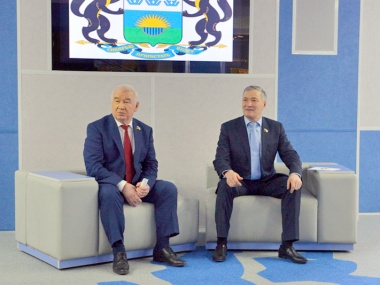 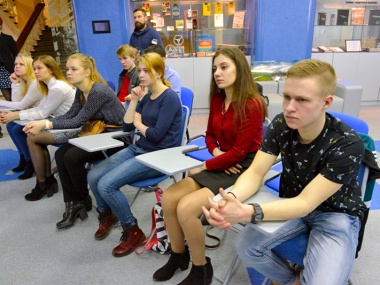 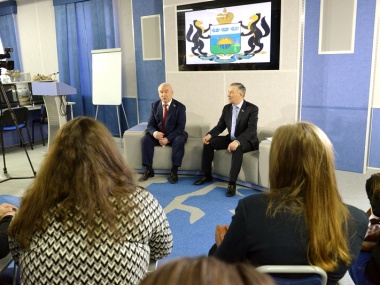 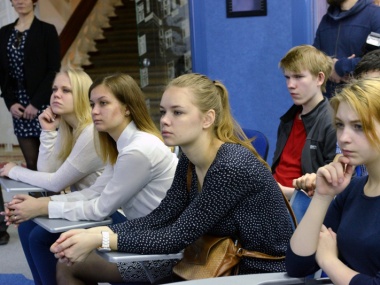 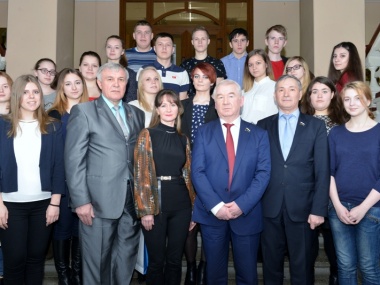 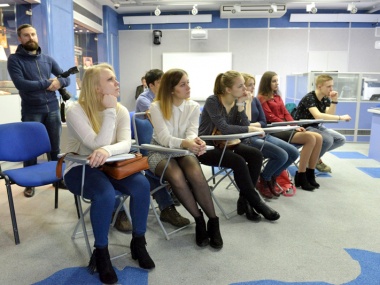 